
PROFESSIONAL Experience MOVE Student Employee • Saint Michael’s College • 2017–PresentConduct general office support including email, phones, voicemails, and mail. Scheduling meetings and support service trips. Summer Employee • Portland CT Parks and Recreation • 5/2020–8/2020Worked on advertising and organizing town events such as summer programs, virtual concerts, and a town virtual 5K event. EducationSaint Michael’s College, Colchester, VTBachelor of Science in Business Administrative, Minor in Psychology  May 2021                                                                Honors: Dean’s List: 4/6 semesters Cumulative GPA: 3.733Study Abroad in Scandinavia (DIS), Copenhagen, Denmark1/2020–5/2020 Relevant Coursework: European Business Strategy: Case Studies Leadership EXPERIENCEService Leader & Volunteer Coordinator • Saint Michael’s College 2018–PresentManage and coordinate student volunteers that include recruiting students for each service site. Organize Senior Citizen Prom for local senior citizens; contact caterer, book venue, and decorate venue according to theme.Relay for Life Volunteer & Coordinator • University of Vermont12/2019Organized group of people willing to participate by advertising through tabling, social media, and info sessions. Communicated with the UVM planning committee and transported all St. Mike’s volunteers to the site. RELEVANT Projects Student Employee Project • Saint Michael’s College MOVE Office9/2019–12/2019 
Organized a monthly donation drive in the community and dropped off the donations at the appropriate places. Advertised the event, collected donations, and determined appropriate local non-profit to receive items.

Management 101 Semester Project • Saint Michael’s College3/2019–4/2019Planned, organized, and executed a 3K road-race to raise money for All Breeds Rescue Animal Shelter in Williston, VT. Obtained raffle prizes from local organizations as well entertainment from a local student band. Raised money by creating stickers and accepting donations. 

SARAH HEMINGWAYSARAH HEMINGWAY
PROFESSIONAL Experience MOVE Student Employee • Saint Michael’s College • 2017–PresentConduct general office support including email, phones, voicemails, and mail. Scheduling meetings and support service trips. Summer Employee • Portland CT Parks and Recreation • 5/2020–8/2020Worked on advertising and organizing town events such as summer programs, virtual concerts, and a town virtual 5K event. EducationSaint Michael’s College, Colchester, VTBachelor of Science in Business Administrative, Minor in Psychology  May 2021                                                                Honors: Dean’s List: 4/6 semesters Cumulative GPA: 3.733Study Abroad in Scandinavia (DIS), Copenhagen, Denmark1/2020–5/2020 Relevant Coursework: European Business Strategy: Case Studies Leadership EXPERIENCEService Leader & Volunteer Coordinator • Saint Michael’s College 2018–PresentManage and coordinate student volunteers that include recruiting students for each service site. Organize Senior Citizen Prom for local senior citizens; contact caterer, book venue, and decorate venue according to theme.Relay for Life Volunteer & Coordinator • University of Vermont12/2019Organized group of people willing to participate by advertising through tabling, social media, and info sessions. Communicated with the UVM planning committee and transported all St. Mike’s volunteers to the site. RELEVANT Projects Student Employee Project • Saint Michael’s College MOVE Office9/2019–12/2019 
Organized a monthly donation drive in the community and dropped off the donations at the appropriate places. Advertised the event, collected donations, and determined appropriate local non-profit to receive items.

Management 101 Semester Project • Saint Michael’s College3/2019–4/2019Planned, organized, and executed a 3K road-race to raise money for All Breeds Rescue Animal Shelter in Williston, VT. Obtained raffle prizes from local organizations as well entertainment from a local student band. Raised money by creating stickers and accepting donations. 

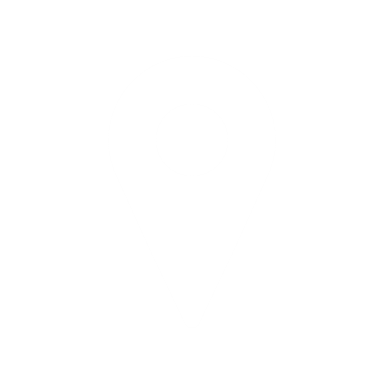 Colchester, VT
PROFESSIONAL Experience MOVE Student Employee • Saint Michael’s College • 2017–PresentConduct general office support including email, phones, voicemails, and mail. Scheduling meetings and support service trips. Summer Employee • Portland CT Parks and Recreation • 5/2020–8/2020Worked on advertising and organizing town events such as summer programs, virtual concerts, and a town virtual 5K event. EducationSaint Michael’s College, Colchester, VTBachelor of Science in Business Administrative, Minor in Psychology  May 2021                                                                Honors: Dean’s List: 4/6 semesters Cumulative GPA: 3.733Study Abroad in Scandinavia (DIS), Copenhagen, Denmark1/2020–5/2020 Relevant Coursework: European Business Strategy: Case Studies Leadership EXPERIENCEService Leader & Volunteer Coordinator • Saint Michael’s College 2018–PresentManage and coordinate student volunteers that include recruiting students for each service site. Organize Senior Citizen Prom for local senior citizens; contact caterer, book venue, and decorate venue according to theme.Relay for Life Volunteer & Coordinator • University of Vermont12/2019Organized group of people willing to participate by advertising through tabling, social media, and info sessions. Communicated with the UVM planning committee and transported all St. Mike’s volunteers to the site. RELEVANT Projects Student Employee Project • Saint Michael’s College MOVE Office9/2019–12/2019 
Organized a monthly donation drive in the community and dropped off the donations at the appropriate places. Advertised the event, collected donations, and determined appropriate local non-profit to receive items.

Management 101 Semester Project • Saint Michael’s College3/2019–4/2019Planned, organized, and executed a 3K road-race to raise money for All Breeds Rescue Animal Shelter in Williston, VT. Obtained raffle prizes from local organizations as well entertainment from a local student band. Raised money by creating stickers and accepting donations. 


PROFESSIONAL Experience MOVE Student Employee • Saint Michael’s College • 2017–PresentConduct general office support including email, phones, voicemails, and mail. Scheduling meetings and support service trips. Summer Employee • Portland CT Parks and Recreation • 5/2020–8/2020Worked on advertising and organizing town events such as summer programs, virtual concerts, and a town virtual 5K event. EducationSaint Michael’s College, Colchester, VTBachelor of Science in Business Administrative, Minor in Psychology  May 2021                                                                Honors: Dean’s List: 4/6 semesters Cumulative GPA: 3.733Study Abroad in Scandinavia (DIS), Copenhagen, Denmark1/2020–5/2020 Relevant Coursework: European Business Strategy: Case Studies Leadership EXPERIENCEService Leader & Volunteer Coordinator • Saint Michael’s College 2018–PresentManage and coordinate student volunteers that include recruiting students for each service site. Organize Senior Citizen Prom for local senior citizens; contact caterer, book venue, and decorate venue according to theme.Relay for Life Volunteer & Coordinator • University of Vermont12/2019Organized group of people willing to participate by advertising through tabling, social media, and info sessions. Communicated with the UVM planning committee and transported all St. Mike’s volunteers to the site. RELEVANT Projects Student Employee Project • Saint Michael’s College MOVE Office9/2019–12/2019 
Organized a monthly donation drive in the community and dropped off the donations at the appropriate places. Advertised the event, collected donations, and determined appropriate local non-profit to receive items.

Management 101 Semester Project • Saint Michael’s College3/2019–4/2019Planned, organized, and executed a 3K road-race to raise money for All Breeds Rescue Animal Shelter in Williston, VT. Obtained raffle prizes from local organizations as well entertainment from a local student band. Raised money by creating stickers and accepting donations. 

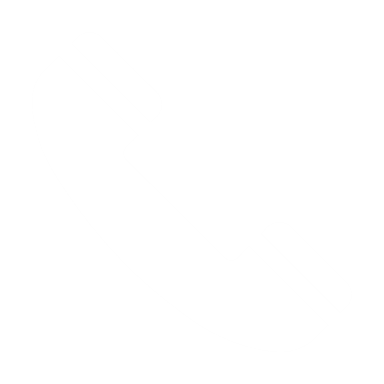 123.456.7896
PROFESSIONAL Experience MOVE Student Employee • Saint Michael’s College • 2017–PresentConduct general office support including email, phones, voicemails, and mail. Scheduling meetings and support service trips. Summer Employee • Portland CT Parks and Recreation • 5/2020–8/2020Worked on advertising and organizing town events such as summer programs, virtual concerts, and a town virtual 5K event. EducationSaint Michael’s College, Colchester, VTBachelor of Science in Business Administrative, Minor in Psychology  May 2021                                                                Honors: Dean’s List: 4/6 semesters Cumulative GPA: 3.733Study Abroad in Scandinavia (DIS), Copenhagen, Denmark1/2020–5/2020 Relevant Coursework: European Business Strategy: Case Studies Leadership EXPERIENCEService Leader & Volunteer Coordinator • Saint Michael’s College 2018–PresentManage and coordinate student volunteers that include recruiting students for each service site. Organize Senior Citizen Prom for local senior citizens; contact caterer, book venue, and decorate venue according to theme.Relay for Life Volunteer & Coordinator • University of Vermont12/2019Organized group of people willing to participate by advertising through tabling, social media, and info sessions. Communicated with the UVM planning committee and transported all St. Mike’s volunteers to the site. RELEVANT Projects Student Employee Project • Saint Michael’s College MOVE Office9/2019–12/2019 
Organized a monthly donation drive in the community and dropped off the donations at the appropriate places. Advertised the event, collected donations, and determined appropriate local non-profit to receive items.

Management 101 Semester Project • Saint Michael’s College3/2019–4/2019Planned, organized, and executed a 3K road-race to raise money for All Breeds Rescue Animal Shelter in Williston, VT. Obtained raffle prizes from local organizations as well entertainment from a local student band. Raised money by creating stickers and accepting donations. 


PROFESSIONAL Experience MOVE Student Employee • Saint Michael’s College • 2017–PresentConduct general office support including email, phones, voicemails, and mail. Scheduling meetings and support service trips. Summer Employee • Portland CT Parks and Recreation • 5/2020–8/2020Worked on advertising and organizing town events such as summer programs, virtual concerts, and a town virtual 5K event. EducationSaint Michael’s College, Colchester, VTBachelor of Science in Business Administrative, Minor in Psychology  May 2021                                                                Honors: Dean’s List: 4/6 semesters Cumulative GPA: 3.733Study Abroad in Scandinavia (DIS), Copenhagen, Denmark1/2020–5/2020 Relevant Coursework: European Business Strategy: Case Studies Leadership EXPERIENCEService Leader & Volunteer Coordinator • Saint Michael’s College 2018–PresentManage and coordinate student volunteers that include recruiting students for each service site. Organize Senior Citizen Prom for local senior citizens; contact caterer, book venue, and decorate venue according to theme.Relay for Life Volunteer & Coordinator • University of Vermont12/2019Organized group of people willing to participate by advertising through tabling, social media, and info sessions. Communicated with the UVM planning committee and transported all St. Mike’s volunteers to the site. RELEVANT Projects Student Employee Project • Saint Michael’s College MOVE Office9/2019–12/2019 
Organized a monthly donation drive in the community and dropped off the donations at the appropriate places. Advertised the event, collected donations, and determined appropriate local non-profit to receive items.

Management 101 Semester Project • Saint Michael’s College3/2019–4/2019Planned, organized, and executed a 3K road-race to raise money for All Breeds Rescue Animal Shelter in Williston, VT. Obtained raffle prizes from local organizations as well entertainment from a local student band. Raised money by creating stickers and accepting donations. 

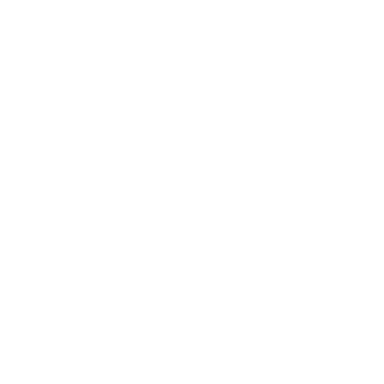 shemingway4@mail.smcvt.edu
PROFESSIONAL Experience MOVE Student Employee • Saint Michael’s College • 2017–PresentConduct general office support including email, phones, voicemails, and mail. Scheduling meetings and support service trips. Summer Employee • Portland CT Parks and Recreation • 5/2020–8/2020Worked on advertising and organizing town events such as summer programs, virtual concerts, and a town virtual 5K event. EducationSaint Michael’s College, Colchester, VTBachelor of Science in Business Administrative, Minor in Psychology  May 2021                                                                Honors: Dean’s List: 4/6 semesters Cumulative GPA: 3.733Study Abroad in Scandinavia (DIS), Copenhagen, Denmark1/2020–5/2020 Relevant Coursework: European Business Strategy: Case Studies Leadership EXPERIENCEService Leader & Volunteer Coordinator • Saint Michael’s College 2018–PresentManage and coordinate student volunteers that include recruiting students for each service site. Organize Senior Citizen Prom for local senior citizens; contact caterer, book venue, and decorate venue according to theme.Relay for Life Volunteer & Coordinator • University of Vermont12/2019Organized group of people willing to participate by advertising through tabling, social media, and info sessions. Communicated with the UVM planning committee and transported all St. Mike’s volunteers to the site. RELEVANT Projects Student Employee Project • Saint Michael’s College MOVE Office9/2019–12/2019 
Organized a monthly donation drive in the community and dropped off the donations at the appropriate places. Advertised the event, collected donations, and determined appropriate local non-profit to receive items.

Management 101 Semester Project • Saint Michael’s College3/2019–4/2019Planned, organized, and executed a 3K road-race to raise money for All Breeds Rescue Animal Shelter in Williston, VT. Obtained raffle prizes from local organizations as well entertainment from a local student band. Raised money by creating stickers and accepting donations. 


PROFESSIONAL Experience MOVE Student Employee • Saint Michael’s College • 2017–PresentConduct general office support including email, phones, voicemails, and mail. Scheduling meetings and support service trips. Summer Employee • Portland CT Parks and Recreation • 5/2020–8/2020Worked on advertising and organizing town events such as summer programs, virtual concerts, and a town virtual 5K event. EducationSaint Michael’s College, Colchester, VTBachelor of Science in Business Administrative, Minor in Psychology  May 2021                                                                Honors: Dean’s List: 4/6 semesters Cumulative GPA: 3.733Study Abroad in Scandinavia (DIS), Copenhagen, Denmark1/2020–5/2020 Relevant Coursework: European Business Strategy: Case Studies Leadership EXPERIENCEService Leader & Volunteer Coordinator • Saint Michael’s College 2018–PresentManage and coordinate student volunteers that include recruiting students for each service site. Organize Senior Citizen Prom for local senior citizens; contact caterer, book venue, and decorate venue according to theme.Relay for Life Volunteer & Coordinator • University of Vermont12/2019Organized group of people willing to participate by advertising through tabling, social media, and info sessions. Communicated with the UVM planning committee and transported all St. Mike’s volunteers to the site. RELEVANT Projects Student Employee Project • Saint Michael’s College MOVE Office9/2019–12/2019 
Organized a monthly donation drive in the community and dropped off the donations at the appropriate places. Advertised the event, collected donations, and determined appropriate local non-profit to receive items.

Management 101 Semester Project • Saint Michael’s College3/2019–4/2019Planned, organized, and executed a 3K road-race to raise money for All Breeds Rescue Animal Shelter in Williston, VT. Obtained raffle prizes from local organizations as well entertainment from a local student band. Raised money by creating stickers and accepting donations. 

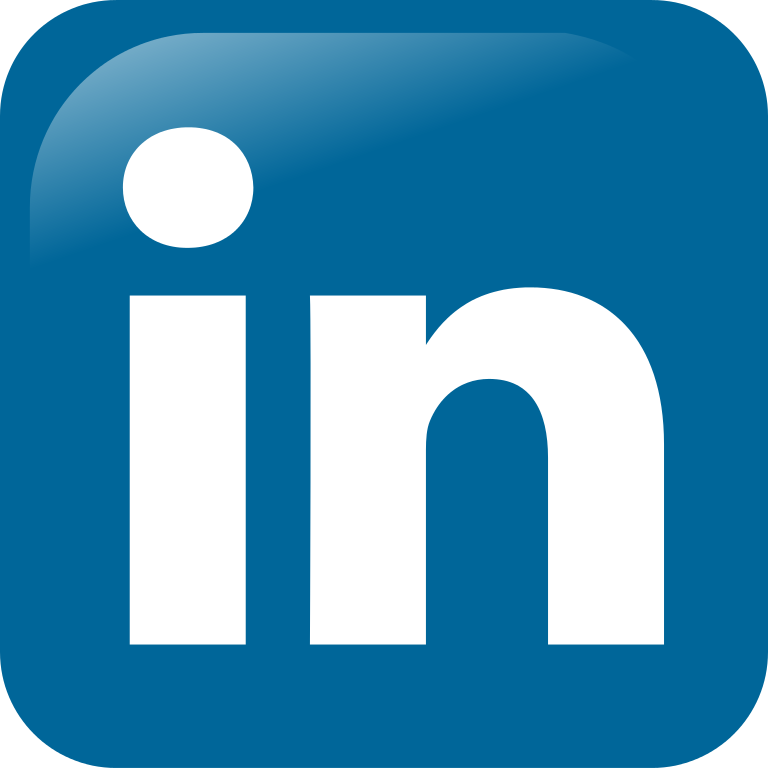 https://www.linkedin.com/in/sarahemingway148
PROFESSIONAL Experience MOVE Student Employee • Saint Michael’s College • 2017–PresentConduct general office support including email, phones, voicemails, and mail. Scheduling meetings and support service trips. Summer Employee • Portland CT Parks and Recreation • 5/2020–8/2020Worked on advertising and organizing town events such as summer programs, virtual concerts, and a town virtual 5K event. EducationSaint Michael’s College, Colchester, VTBachelor of Science in Business Administrative, Minor in Psychology  May 2021                                                                Honors: Dean’s List: 4/6 semesters Cumulative GPA: 3.733Study Abroad in Scandinavia (DIS), Copenhagen, Denmark1/2020–5/2020 Relevant Coursework: European Business Strategy: Case Studies Leadership EXPERIENCEService Leader & Volunteer Coordinator • Saint Michael’s College 2018–PresentManage and coordinate student volunteers that include recruiting students for each service site. Organize Senior Citizen Prom for local senior citizens; contact caterer, book venue, and decorate venue according to theme.Relay for Life Volunteer & Coordinator • University of Vermont12/2019Organized group of people willing to participate by advertising through tabling, social media, and info sessions. Communicated with the UVM planning committee and transported all St. Mike’s volunteers to the site. RELEVANT Projects Student Employee Project • Saint Michael’s College MOVE Office9/2019–12/2019 
Organized a monthly donation drive in the community and dropped off the donations at the appropriate places. Advertised the event, collected donations, and determined appropriate local non-profit to receive items.

Management 101 Semester Project • Saint Michael’s College3/2019–4/2019Planned, organized, and executed a 3K road-race to raise money for All Breeds Rescue Animal Shelter in Williston, VT. Obtained raffle prizes from local organizations as well entertainment from a local student band. Raised money by creating stickers and accepting donations. 

Senior at Saint Michael's College graduating in May 2021. Business administration major and psychology minor. Pursuing a career in sports marketing, event planning, and/or marketing in the tourism sector. Completed marketing and management, sports economics, and currently taking international and sports marketing.  Senior at Saint Michael's College graduating in May 2021. Business administration major and psychology minor. Pursuing a career in sports marketing, event planning, and/or marketing in the tourism sector. Completed marketing and management, sports economics, and currently taking international and sports marketing.  
PROFESSIONAL Experience MOVE Student Employee • Saint Michael’s College • 2017–PresentConduct general office support including email, phones, voicemails, and mail. Scheduling meetings and support service trips. Summer Employee • Portland CT Parks and Recreation • 5/2020–8/2020Worked on advertising and organizing town events such as summer programs, virtual concerts, and a town virtual 5K event. EducationSaint Michael’s College, Colchester, VTBachelor of Science in Business Administrative, Minor in Psychology  May 2021                                                                Honors: Dean’s List: 4/6 semesters Cumulative GPA: 3.733Study Abroad in Scandinavia (DIS), Copenhagen, Denmark1/2020–5/2020 Relevant Coursework: European Business Strategy: Case Studies Leadership EXPERIENCEService Leader & Volunteer Coordinator • Saint Michael’s College 2018–PresentManage and coordinate student volunteers that include recruiting students for each service site. Organize Senior Citizen Prom for local senior citizens; contact caterer, book venue, and decorate venue according to theme.Relay for Life Volunteer & Coordinator • University of Vermont12/2019Organized group of people willing to participate by advertising through tabling, social media, and info sessions. Communicated with the UVM planning committee and transported all St. Mike’s volunteers to the site. RELEVANT Projects Student Employee Project • Saint Michael’s College MOVE Office9/2019–12/2019 
Organized a monthly donation drive in the community and dropped off the donations at the appropriate places. Advertised the event, collected donations, and determined appropriate local non-profit to receive items.

Management 101 Semester Project • Saint Michael’s College3/2019–4/2019Planned, organized, and executed a 3K road-race to raise money for All Breeds Rescue Animal Shelter in Williston, VT. Obtained raffle prizes from local organizations as well entertainment from a local student band. Raised money by creating stickers and accepting donations. 

Senior at Saint Michael's College graduating in May 2021. Business administration major and psychology minor. Pursuing a career in sports marketing, event planning, and/or marketing in the tourism sector. Completed marketing and management, sports economics, and currently taking international and sports marketing.  Senior at Saint Michael's College graduating in May 2021. Business administration major and psychology minor. Pursuing a career in sports marketing, event planning, and/or marketing in the tourism sector. Completed marketing and management, sports economics, and currently taking international and sports marketing.  
PROFESSIONAL Experience MOVE Student Employee • Saint Michael’s College • 2017–PresentConduct general office support including email, phones, voicemails, and mail. Scheduling meetings and support service trips. Summer Employee • Portland CT Parks and Recreation • 5/2020–8/2020Worked on advertising and organizing town events such as summer programs, virtual concerts, and a town virtual 5K event. EducationSaint Michael’s College, Colchester, VTBachelor of Science in Business Administrative, Minor in Psychology  May 2021                                                                Honors: Dean’s List: 4/6 semesters Cumulative GPA: 3.733Study Abroad in Scandinavia (DIS), Copenhagen, Denmark1/2020–5/2020 Relevant Coursework: European Business Strategy: Case Studies Leadership EXPERIENCEService Leader & Volunteer Coordinator • Saint Michael’s College 2018–PresentManage and coordinate student volunteers that include recruiting students for each service site. Organize Senior Citizen Prom for local senior citizens; contact caterer, book venue, and decorate venue according to theme.Relay for Life Volunteer & Coordinator • University of Vermont12/2019Organized group of people willing to participate by advertising through tabling, social media, and info sessions. Communicated with the UVM planning committee and transported all St. Mike’s volunteers to the site. RELEVANT Projects Student Employee Project • Saint Michael’s College MOVE Office9/2019–12/2019 
Organized a monthly donation drive in the community and dropped off the donations at the appropriate places. Advertised the event, collected donations, and determined appropriate local non-profit to receive items.

Management 101 Semester Project • Saint Michael’s College3/2019–4/2019Planned, organized, and executed a 3K road-race to raise money for All Breeds Rescue Animal Shelter in Williston, VT. Obtained raffle prizes from local organizations as well entertainment from a local student band. Raised money by creating stickers and accepting donations. 

Senior at Saint Michael's College graduating in May 2021. Business administration major and psychology minor. Pursuing a career in sports marketing, event planning, and/or marketing in the tourism sector. Completed marketing and management, sports economics, and currently taking international and sports marketing.  Senior at Saint Michael's College graduating in May 2021. Business administration major and psychology minor. Pursuing a career in sports marketing, event planning, and/or marketing in the tourism sector. Completed marketing and management, sports economics, and currently taking international and sports marketing.  
PROFESSIONAL Experience MOVE Student Employee • Saint Michael’s College • 2017–PresentConduct general office support including email, phones, voicemails, and mail. Scheduling meetings and support service trips. Summer Employee • Portland CT Parks and Recreation • 5/2020–8/2020Worked on advertising and organizing town events such as summer programs, virtual concerts, and a town virtual 5K event. EducationSaint Michael’s College, Colchester, VTBachelor of Science in Business Administrative, Minor in Psychology  May 2021                                                                Honors: Dean’s List: 4/6 semesters Cumulative GPA: 3.733Study Abroad in Scandinavia (DIS), Copenhagen, Denmark1/2020–5/2020 Relevant Coursework: European Business Strategy: Case Studies Leadership EXPERIENCEService Leader & Volunteer Coordinator • Saint Michael’s College 2018–PresentManage and coordinate student volunteers that include recruiting students for each service site. Organize Senior Citizen Prom for local senior citizens; contact caterer, book venue, and decorate venue according to theme.Relay for Life Volunteer & Coordinator • University of Vermont12/2019Organized group of people willing to participate by advertising through tabling, social media, and info sessions. Communicated with the UVM planning committee and transported all St. Mike’s volunteers to the site. RELEVANT Projects Student Employee Project • Saint Michael’s College MOVE Office9/2019–12/2019 
Organized a monthly donation drive in the community and dropped off the donations at the appropriate places. Advertised the event, collected donations, and determined appropriate local non-profit to receive items.

Management 101 Semester Project • Saint Michael’s College3/2019–4/2019Planned, organized, and executed a 3K road-race to raise money for All Breeds Rescue Animal Shelter in Williston, VT. Obtained raffle prizes from local organizations as well entertainment from a local student band. Raised money by creating stickers and accepting donations. 

